Stagione Sportiva 2022/2023Comunicato Ufficiale N° 43 del 03/10/2022SOMMARIOSOMMARIO	1COMUNICAZIONI DELLA F.I.G.C.	1COMUNICAZIONI DELLA L.N.D.	1COMUNICAZIONI DEL COMITATO REGIONALE	1Modifiche al programma gare del 05/10/2022	1NOTIZIE SU ATTIVITÀ AGONISTICA	2COMUNICAZIONI DELLA F.I.G.C.COMUNICAZIONI DELLA L.N.D.COMUNICAZIONI DEL COMITATO REGIONALEAVVISONel presente Comunicato Ufficiale sono pubblicati i risultati ed i provvedimenti disciplinari relativi alle gare del trascorso fine settimana in cui erano impegnate società che devono disputare gare di recupero nella giornata di mercoledì 05.10.2022; i risultati ed i provvedimenti disciplinare relativi a tutte le altre gare disputate sempre nel trascorso fine settimana saranno pubblicati mercoledì 05.10.2022. Modifiche al programma gare del 05/10/2022CAMPIONATO PROMOZIONEVisti gli accordi societari la gara MONTERUBBIANESE/CASETTE VERDINI avrà inizio alle ore 16,00.  COPPA ITALIA PROMOZIONEVisti gli accordi societari la gara OSIMOSTAZIONE C.D./VIGOR CASTELFIDARDO-O ASD avrà inizio alle ore 19,30.NOTIZIE SU ATTIVITÀ AGONISTICAPROMOZIONERISULTATIRISULTATI UFFICIALI GARE DEL 01/10/2022Si trascrivono qui di seguito i risultati ufficiali delle gare disputateGIUDICE SPORTIVOIl Giudice Sportivo Avv. Agnese Lazzaretti, con l'assistena del segretario Angelo Castellana, nella seduta del 03/10/2022, ha adottato le decisioni che di seguito integralmente si riportano:GARE DEL 1/10/2022 PROVVEDIMENTI DISCIPLINARI In base alle risultanze degli atti ufficiali sono state deliberate le seguenti sanzioni disciplinari. CALCIATORI NON ESPULSI AMMONIZIONE (II INFR) AMMONIZIONE (I INFR) 		IL SEGRETARIO			IL GIUDICE SPORTIVO                       Angelo Castellana 			     Agnese LazzarettiLIBERE DELLA CORTE SPORTIVA DI APPELLO TERRITORIALELe ammende irrogate con il presente comunicato dovranno pervenire a questo Comitato entro e non oltre il 13/10/2022.Pubblicato in Ancona ed affisso all’albo del C.R. M. il 03/10/2022.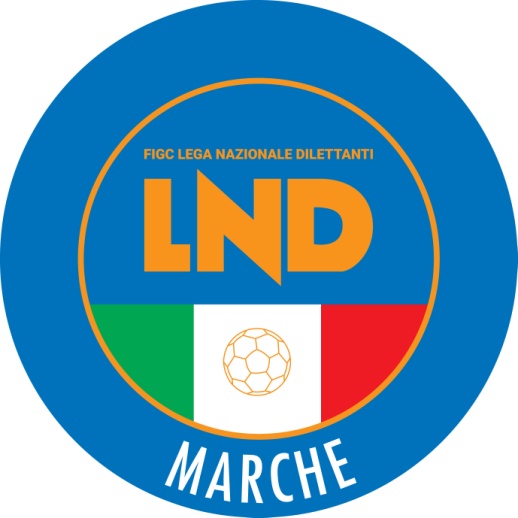 Federazione Italiana Giuoco CalcioLega Nazionale DilettantiCOMITATO REGIONALE MARCHEVia Schiavoni, snc - 60131 ANCONACENTRALINO: 071 285601 - FAX: 071 28560403sito internet: www.figcmarche.it                         e-mail: crlnd.marche01@figc.itpec: marche@pec.figcmarche.itSEMPRINI FEDERICO(GABICCE GRADARA) ZANDRI FEDERICO(S.COSTANZO) PIETROPAOLO GENNARO(ATLETICO CENTOBUCHI) DONNARI ALBERTO(CASETTE VERDINI) LAMI ALESSIO(CASETTE VERDINI) CHERUBINI LUCA(GABICCE GRADARA) INNOCENTINI FILIPPO(GABICCE GRADARA) PIERRI GIUSEPPE(GABICCE GRADARA) RENZETTI MATTEO(GABICCE GRADARA) GREGONELLI EDOARDO(MONTERUBBIANESE) NAZZICONI FRANCESCO(MONTERUBBIANESE) CAPPELLETTI ENRICO(MONTICELLI CALCIO S.R.L.) NATALINI ALESSIO(MONTICELLI CALCIO S.R.L.) RAFFAELLO DAVIDE(MONTICELLI CALCIO S.R.L.) GUENCI EDOARDO(S.COSTANZO) PASSARINI DIEGO(S.COSTANZO)   Il Segretario(Angelo Castellana)Il Presidente(Ivo Panichi)